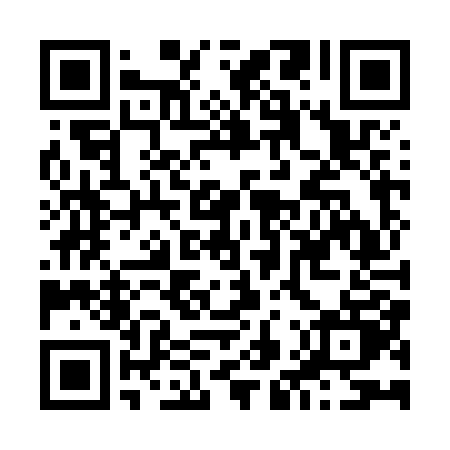 Ramadan times for Kano, NigeriaMon 11 Mar 2024 - Wed 10 Apr 2024High Latitude Method: NonePrayer Calculation Method: Egyptian General Authority of SurveyAsar Calculation Method: ShafiPrayer times provided by https://www.salahtimes.comDateDayFajrSuhurSunriseDhuhrAsrIftarMaghribIsha11Mon5:195:196:3512:363:556:366:367:4512Tue5:195:196:3512:363:556:366:367:4513Wed5:185:186:3412:353:546:366:367:4514Thu5:175:176:3412:353:546:376:377:4515Fri5:175:176:3312:353:536:376:377:4516Sat5:165:166:3212:343:536:376:377:4517Sun5:155:156:3212:343:526:376:377:4518Mon5:155:156:3112:343:526:376:377:4519Tue5:145:146:3112:343:516:376:377:4520Wed5:145:146:3012:333:516:376:377:4521Thu5:135:136:2912:333:506:376:377:4522Fri5:125:126:2912:333:506:376:377:4523Sat5:125:126:2812:323:496:376:377:4524Sun5:115:116:2712:323:496:376:377:4525Mon5:105:106:2712:323:486:376:377:4526Tue5:095:096:2612:313:476:376:377:4527Wed5:095:096:2512:313:476:376:377:4528Thu5:085:086:2512:313:466:376:377:4629Fri5:075:076:2412:313:456:376:377:4630Sat5:075:076:2412:303:456:376:377:4631Sun5:065:066:2312:303:446:376:377:461Mon5:055:056:2212:303:436:376:377:462Tue5:055:056:2212:293:436:376:377:463Wed5:045:046:2112:293:426:376:377:464Thu5:035:036:2012:293:416:376:377:465Fri5:035:036:2012:293:416:376:377:466Sat5:025:026:1912:283:406:376:377:467Sun5:015:016:1912:283:396:376:377:478Mon5:005:006:1812:283:386:386:387:479Tue5:005:006:1712:273:386:386:387:4710Wed4:594:596:1712:273:376:386:387:47